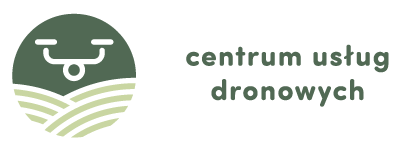 AgronomCentrum Usług Dronowych w Rzeszowie to firma realizująca różnorodne zlecenia dla przedsiębiorców z sektora rolniczego, leśnego, budowlanego, a także w zakresie ochrony środowiska z wykorzystaniem floty bezzałogowych statków powietrznych i specjalistycznych narzędzi.W związku z rozwojem firmy poszukujemy kandydatów na stanowisko: Agronom. Poszukujemy osoby, która będzie odpowiedzialna za:przeprowadzanie badań polowych, ze szczególnym uwzględnieniem szeroko rozumianego rolnictwa,wykonywanie doświadczeń w celu opracowania modelów dotyczących efektywności danych zabiegów agrotechnicznych, prognozowania plonów, obecności patogenów, gospodarki wodnej itp.,doradztwo rolnicze w postaci formułowania rekomendacji dla klienta na podstawie zebranych danych, w tym zobrazowań satelitarnych i tych pozyskanych przy pomocy bezzałogowych statków powietrznych,opracowywanie map glebowych, aplikacyjnych, wilgotności, analiz hydrologicznych, melioracyjnych itp.,opracowywanie map wskaźnikowych dotyczących wskazanych problemów upraw,współpraca z programistami sztucznej inteligencji w celu opracowywania algorytmów AI,poszukiwanie nowych rozwiązań w ramach rolnictwa precyzyjnego i zrównoważonego,prezentacja wyników doświadczeń,współpraca z naszymi partnerami, takimi jak ośrodki doradztwa rolniczego, instytucje naukowe czy firmy rolnicze.Nasze wymagania:Wykształcenie w dziedzinie rolnictwa, Doświadczenie na stanowisku agronom, doradca rolniczy lub pokrewnym,Wiedza z zakresu rolnictwa precyzyjnego i zrównoważonego (im większa tym lepiej),Umiejętność przeprowadzania badań i doświadczeń polowych oraz połączenia ich wyników w kompleksową analizę odnoszącą się również do zobrazowań fotogrametrycznych i teledetekcyjnych,Komunikatywność,Mile widziana znajomość języka angielskiego,Chęć rozwoju w młodym i ambitnym zespole,Prawo jazdy kat. B.Oferujemy:Umowę o pracę,Okres wdrożeniowy,Wsparcie merytoryczne i techniczne,Atrakcyjne wynagrodzenie,Możliwość realizacji ambitnych projektów w innowacyjnej firmie,Współpracę z liderami na rynku rolniczym i nie tylko.Wszystkich zainteresowanych działalnością naszej firmy zachęcamy do zapoznania ze stroną internetową www.centrumdronowe.plZastrzegamy sobie możliwość kontaktu z wybranymi kandydatami.CV proszę przesyłać na adres e-mail: biuro@centrumdronowe.plwraz z klauzulą RODO: „Wyrażam zgodę na przetwarzanie danych osobowych zawartych w niniejszym dokumencie do realizacji obecnego procesu rekrutacyjnego zgodnie z art. 6 ust. 1 lit. a Rozporządzenia Parlamentu Europejskiego i Rady (UE) 2016/679 z dnia 27 kwietnia 2016 r. w sprawie ochrony osób fizycznych w związku z przetwarzaniem danych osobowych i w sprawie swobodnego przepływu takich danych oraz uchylenia dyrektywy 95/46/WE (ogólnie RODO)”.